Бюллетень издается со 2 февраля 2008 годаМуниципальное средство массовой информации органов местного самоуправления городского поселения Агириш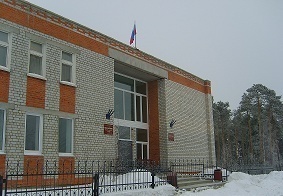 В этом выпуске:Постановление АГППриложение Извещение о проведении аукциона на право заключениядоговора аренды земельного участка	Администрация городского поселения Агириш информирует о проведении в соответствии со статьей 39.11, 39.12 Земельного кодекса Российской Федерации, аукциона на право заключения договора аренды земельного участка, открытого по составу участников и по форме подачи предложений.	Организатор  аукциона: Администрация городского поселения Агириш.	Аукцион проводится на основании постановления администрации городского поселения Агириш от «14» февраля  2023 года №61 «Об организации и  проведении  аукциона на право заключения договора аренды земельного  участка».	Дата проведения Аукциона  20 марта 2023 года в 12 часов 00 минут местного времени по адресу: Ханты-Мансийский автономный округ-Югра, Советский район ,поселок Агириш, улица Винницкая, д. 16, зал заседаний.          Прием заявок производится с 16  февраля 2023 года с 9 час. 00 мин.  по 16 марта до 12 часов 00 минут включительно.	Предмет  аукциона: право заключения договора аренды земельного участка Заготовка  древесины код 10.1.	Сведения о предмете аукциона:	- местоположение земельного участка: Ханты-Мансийский автономный округ-Югра, Советский район, пгт. Агириш, ул. Вокзальная;	- площадь земельного участка: 2288,0  кв. метров;	- кадастровый номер земельного участка: 86:09:0801002:2519;	- право на земельный участок: находится в государственной собственности;	- ограничения прав на земельный участок: ограничения отсутствуют;	- разрешенное использование земельного участка:  код 10.1. Заготовка древесины;	- категория земель: земли населенных пунктов;	- параметры разрешенного использования: земельный участок расположен в КП зоне, зона предназначена для  Заготовка древесины, устанавливается в соответствии с правилами землепользования и застройки  городского поселения Агириш, утвержденными решением Совета депутатов городского поселения Агириш от 10.03.2010 №96;           Начальная цена предмета аукциона  на право заключения договора аренды земельного участка устанавливается в размере ежегодной арендной платы, определяется в соответствии  пунктом 14 статьи 39.11 Земельного кодекса Российской Федерации в размере не менее 2% от кадастровой стоимости земельного участка 1 317 224,48 и составляет 26 344 руб. 45 коп. (двадцать шесть тысяч триста  сорок четыре рубля  45 копеек), без НДС;          Шаг аукциона: величина повышения начальной цены предмета аукциона («шаг» аукциона) установлен в пределах трех процентов начальной цены предмета аукциона и составляет 679 руб. 00 коп.             Размер задатка: задаток за участие в аукционе установлен в размере двадцати процентов от начальной цены предмета аукциона и составляет  4527 руб. 00 коп. (четыре   тысячи пятьсот двадцать семь  руб.00 коп.). 	Ознакомиться с информационным пакетом документов по предмету аукциона можно в рабочие дни с 16 февраля 2023 года по 16 марта  2023 года (включительно) с 9-00 до 17-00 часов  по  адресу:  пгт. Агириш, улица Винницкая, д. 16, кабинет инженера-землеустроителя, телефон 4-15-12. Доступ на участок свободный. Осмотр может быть проведен в любое удобное для претендента время.В случае принятия организатором аукциона решения об отказе в проведении аукциона, извещение об отказе в проведении аукциона размещается на официальном сайте Российской Федерации torgi.gov.ru в течение трех дней со дня принятия такого решения.   Проведение аукциона: 	Аукцион проводится в соответствии со статьей 39.12 Земельного кодекса РФ.	Для участия в аукционе заявитель  представляет (лично или через своего представителя) в  установленный  настоящим извещением срок следующие документы:заявка  на  участие  в  аукционе по установленной настоящим извещением форме (приложение 1) с указанием банковских реквизитов счета для возврата задатка (два экземпляра);копии документов, удостоверяющих личность заявителя (для граждан);  надлежащим образом заверенный перевод на русский язык документов о государственной регистрации юридического лица в соответствии с законодательством иностранного государства в случае, если заявителем является иностранное юридическое лицо;       4.документы, подтверждающие внесение задатка.   	Документом, подтверждающим поступление задатка на лицевой счет Администрации городского поселения Агириш является выписка с лицевого счета.           Реквизиты для перечисления задатка: УФК по Ханты-Мансийскому автономному округу-Югре (АГП Агириш лицевой счет 05873030020, счет 03100643000000018700, банк получателя: УФК по Ханты-Мансийскому автономному округу-Югре (АГП Агириш), БИК 007162163,ИНН 8622012077, КПП 861501001, КБК 00000000000000000510, ОКТМО 71824152, в назначении платежа обязательно указать: Оплата задатка за участие в аукционе по продаже права на заключение договора аренды земельного участка Заготовка древесины код 10.1., по адресу: Россия, Ханты-Мансийский автономный округ-Югра, Советский район, пгт. Агириш, ул. Вокзальная;             Предоставление заявителем документов, подтверждающих внесение задатка, признается заключением соглашения о задатке.         Один заявитель вправе подать только одну заявку на участие в аукционе.           Прием документов прекращается не ранее чем за пять дней до дня проведения аукциона  по 16 марта 2023 года включительно до 12 часов 00 мин.  	Заявка на участие в аукционе, поступившая по истечении срока приема заявок, возвращается заявителю в день ее поступления. 	Определение участников аукциона 20 марта 2023 года по адресу: Россия, Ханты-Мансийский автономный округ-Югра, Советский район, пгт. Агириш, улица Винницкая, д.16, кабинет заседаний, телефон 4-15-12, в  12 часов 00 минут местного времени.	Протокол рассмотрения заявок на участие в аукционе подписывается организатором аукциона не позднее чем в течение одного дня со дня их рассмотрения и размещается на официальном сайте Российской Федерации torgi.gov.ru не позднее чем на следующий день после дня подписания протокола.	Подведение итогов аукциона состоится  20 марта  2023 года, после проведения аукциона.Победителем аукциона признается участник аукциона, предложивший наибольший размер ежегодной арендной платы за земельный участок.   Результаты аукциона оформляются протоколом, который составляет организатор аукциона. Протокол о результатах аукциона составляется в двух экземплярах, один из которых передается победителю аукциона, а второй остается у организатора аукциона.          Протокол о результатах аукциона размещается на официальном сайте Российской Федерации torgi.gov.ru  в течение одного рабочего дня со дня подписания данного протокола.  В течение трех рабочих дней со дня подписания протокола о результатах аукциона лицам, участвовавшим в аукционе, но не победившим в нем, задаток возвращается на реквизиты, указанные в заявке на участие в аукционе.Организатор аукциона направляет победителю аукциона или единственному принявшему участие в аукционе его участнику три экземпляра подписанного проекта договора аренды земельного участка в десятидневный срок со дня составления протокола о результатах аукциона. При этом размер ежегодной арендной платы по договору аренды земельного участка определяется в размере, предложенном победителем аукциона, или в случае заключения указанного договора с единственным принявшим участие в аукционе его участником устанавливается в размере, равном начальной цене предмета аукциона. Не допускается заключение указанных договоров ранее чем через десять дней со дня размещения информации о результатах аукциона на официальном сайте Российской Федерации torgi.gov.ru.    Задаток, внесенный лицом, признанным победителем аукциона, засчитывается в счет арендной платы. В случае не заключения в установленном порядке договора аренды земельного участка вследствие уклонения от заключения указанного договора, задаток не возвращается.  Сведения о победителе аукциона, уклонившегося от заключения договора аренды земельного участка, являющегося предметом аукциона, включаются в Реестр недобросовестных участников аукциона. Ведение Реестра недобросовестных участников аукциона осуществляется уполномоченным Правительством Российской Федерации федеральным органом исполнительной власти.          Существенные условия договора аренды земельного участка:         -  срок аренды земельного участка устанавливается на 5 лет с момента его заключения;        - государственная регистрация договора производится арендатором за свой счет в течение двух месяцев с момента подписания договора, в противном случае договор считается не заключенным;- арендатор земельного участка, находящегося в государственной собственности, не имеет преимущественного права на заключение на новый срок договора аренды такого земельного участка без проведения торгов;- внесение изменений в заключенный по результатам аукциона договор аренды земельного участка, в части изменения видов разрешенного использования такого земельного участка не допускается.	По всем вопросам, касающимся участия в аукционе, обращаться в Администрацию городского поселения Агириш по адресу: 628245, Ханты-Мансийский автономный округ-Югра, поселок Агириш, улица Винницкая, 16, кабинет инженера-землеустроителя,  телефон  8 (34675) 4-15-12, адрес электронной почты: adm@agirish.ru.    приложение 1З А Я В К А на участие в аукционе на право заключения договора аренды земельного участкапгт. Агириш                                                                                 "____" ____________ 20___ г.                            Заявитель_____________________________________________________________________                                                                     (полное наименование Заявителя)идентификационный номер заявителя (ИНН):_____________________________________в лице________________________________________________________________________		                            (Ф.И.О. представителя в случае представления интересов другим лицом)действующего на основании____________________________________________________						(наименование документа )почтовый адрес Заявителя ________________________________________________________________________________________________________________________________контактный телефон__________________________________________________________________паспортные данные:__________________________________________________________________именуемый далее Заявитель, ознакомившись с информационным сообщением о поведении аукциона, принимаю решение об участие в аукционе на право заключения договора аренды земельного участка, расположенного по адресу: __________________________________________ ОБЯЗУЮСЬ:1. соблюдать порядок проведения аукциона, установленный законодательством, и выполнять  требования, содержащиеся в информационном сообщении о его проведении.2.  в случае признания победителем аукциона заключить с организатором аукциона договор аренды земельного участка после подписания протокола о результатах торгов и уплатить необходимые платежи в сроки и размерах, определенных в информационном сообщении о проведении аукциона. УВЕДОМЛЕН, что1. в случае признания меня победителем аукциона и моего отказа от подписания договора аренды земельного участка, сумма внесенного мною задатка возврату не подлежит.2. в случае уклонения от заключения договора аренды земельного участка, являющегося предметом аукциона, сведения обо мне включаются в Реестр недобросовестных участников аукциона.Банковские реквизиты Заявителя для возврата задатка: ИНН (банка)_________________________  КПП (банка)______________ БИК _________________ Р/сч. (банка) _________________________Банк получателя:___________________________________________________________________                                                                                           (полное наименование банка)Р/сч. заявителя):_______________________________________________________________Приложение:копии документов, удостоверяющих личность (для граждан);2. документы, подтверждающие внесение задатка.	К заявке прилагаю копии документов на __________ листах.                                          "____"____________201__г.      ___________________________________________________		                                                                         (подпись, расшифровка подписи) Заявка принята Администрацией городского поселения Агириш «____» ___________ 201__ года в ____ час ____ мин. и зарегистрирована за № _____.                                                                                            Заявку принял: ___________________           ___________________________________                                              (подпись уполномоченного лица)                (расшифровка подписи уполномоченного лица) Приложение 2              Договор аренды находящегосяв государственной собственности земельного участкапгт. Агириш                                                        №                                «____»________  2023 г.Администрация городского поселения Агириш, в лице   главы городского  поселения Агириш Крицыной Галины Анатольевны, действующей на основании Устава, с одной стороны, и _____________________, именуемый в дальнейшем Арендатор, в лице ______________________________, действующего на основании __________, с другой стороны, совместно именуемые Стороны, заключили в соответствии с протоколом приема заявок на участие в открытом аукционе от  «___»__________2023 года, по извещению №, __________, настоящий договор аренды земельного участка Заготовка древесины, код 10.1.  (далее Договор) о нижеследующем:1. Предмет договора        1.1. Арендодатель передает, а Арендатор принимает в аренду земельный участок из земель населенных пунктов, площадью  2288,0 кв. метров, с кадастровым номером 86:09:0801002:2519, расположенный по адресу: Россия, Ханты-Мансийский автономный округ-Югра, Советский район, пгт .Агириш, ул. Вокзальная, Заготовка древесины, код 10.1., (далее Участок), в границах, указанных в выписке из ЕГРН Участка.1.2. Наличие объектов капитального строительства: участок свободен от застройки, объекты капитального строительства (здания, строения, сооружения) отсутствуют.      1.3. Оценка начального размера арендной платы земельного участка произведена на основании ст.39.11, п.14 Земельного кодекса РФ, не менее  2% от кадастровой стоимости земельного участка Начальный размер ежегодной арендной платы за земельный участок составляет  26 344 рубля 45 коп  (сумма прописью  00 копеек). 1.4. Внесение изменений в заключенный по результатам аукциона договор аренды земельного участка, в части изменения вида разрешенного использования такого земельного участка не допускается.1.5. На момент подписания договора земельный участок не заложен, не арестован, не передан в аренду или постоянное (бессрочное) пользовании, не обременен иными правами третьих лиц.1.6. Кадастровая стоимость земельного участка составляет 1 317 224 руб. 48 коп. Один миллион триста семнадцать тысяч двести двадцать четыре руб. 48 коп.), согласно  Приказа Депимущества  Югры от  21.11.2022г. № 31-НП «Об утверждении результатов определения кадастровой стоимости земельных участков на территории Ханты-Мансийского автономного округа - Югры и признании утратившими силу некоторых постановлений Правительства Ханты-Мансийского автономного округа – Югры».2. Срок аренды земельного участка2.1. Срок аренды Участка устанавливается на 5 лет с момента его заключения.3. Размер и условия внесения арендной платы3.1. Размер ежегодной арендной платы за использование Участка составляет 26 344 руб.45 коп. (сумма прописью  руб. 00 коп. ) и вносится Арендатором по графику: - за первый год аренды Участка: в течение 30 (тридцати) календарных дней со дня подписания настоящего Договора Арендатор обязан внести единовременно хххх (указывается сумма прописью) руб. хх коп. (размер ежегодной арендной платы, сложившийся по результатам аукциона за вычетом внесенного задатка). Сумма задатка в размере 4527 руб.  00 коп. (сумма прописью  руб.  00 коп., перечисленная Арендатором на счет Арендодателя в соответствии с условиями участия в аукционе, засчитывается в счет ежегодной арендной платы за первый год аренды Участка, при этом за первый год аренды Участка принимается период: 1 (один) календарный год с момента заключения настоящего Договора;	- за второй и все последующие годы аренды Участка - ежеквартально равными частями от указанной в п.3.1 Договора суммы до 10-го числа месяца, следующего за истекшим кварталом, за исключением четвертого квартала, путем перечисления денежных средств на счет Арендодателя (Администратора), при этом:3.1.1. Квартал считается равным трем календарным месяцам, отсчет кварталов ведется с начала календарного года.3.1.2. Ежеквартальный платеж за квартал, в котором Участок был передан Арендатору, за исключением четвертого квартала, вносится до 10-го числа первого месяца следующего квартала.3.1.3. Арендная плата за четвертый квартал календарного года вносится Арендатором до 10-го числа последнего месяца этого календарного года.3.1.4. Арендная плата за квартал, в котором прекращается Договор, вносится не позднее дня прекращения Договора.   3.2. Платежные реквизиты для внесения арендной платы: УФК по Ханты-Мансийскому автономному округу-Югре (АГП Агириш л/с 04873030020) на расчетный счет  03100643000000018700 в РКЦ Ханты-Мансийский г. Ханты-Мансийск, ИНН/КПП 8622012077/861501001, БИК 0007162163, КБК  650 111 050  13 13 0000 120,  ОКТМО  71824152. Назначение платежа: за аренду  земли по    договору № ххх (указывается номер договора). 3.3. Исполнением  обязательства  по  внесению   арендной   платы   является   поступление денежных средств на код бюджетной классификации (КБК), указанный в п.3.2 Договора. Датой оплаты считается день фактического поступления денежных средств на счет Арендодателя.      4. Права и обязанности сторон.4.1. Арендодатель имеет право:4.1.1. На беспрепятственный доступ на территорию Участка с целью его осмотра на предмет соблюдения условий настоящего Договора.4.1.2. На возмещение убытков, причиненных ухудшением качества Участка и экологической обстановки в результате хозяйственной деятельности Арендатора, а также по иным основаниям, предусмотренным действующим законодательством Российской Федерации.4.1.3. Требовать досрочного расторжения Договора при использовании Участка не по целевому назначению, а также при использовании способами, приводящими к его порче, при невнесении арендной платы более чем за два квартала подряд, независимо от ее последующего внесения и нарушения других условий настоящего Договора.4.1.4. Изъять Участок для государственных или муниципальных нужд в соответствии с правилами, установленными Земельным кодексом Российской Федерации.4.2. Арендодатель обязан:4.2.1. Выполнять в полном объеме все условия настоящего Договора. 4.2.2. Передать Арендатору Участок в состоянии, пригодном для использования по целевому назначению.4.2.3. Письменно, в течение одного месяца уведомить Арендатора об изменении реквизитов для перечисления арендной платы, указанных в пункте 3.3 настоящего Договора.	4.3. Арендатор имеет право:4.3.1. Использовать Участок на условиях, установленных настоящим Договором.4.3.2. С письменного согласия Арендодателя производить улучшение Участка.4.3.3. Возводить здания, строения, сооружения в соответствии с целевым назначением Участка и его разрешенным использованием с соблюдением требований градостроительных регламентов, строительных, экологических, санитарно-гигиенических, противопожарных и иных правил, нормативов.  4.3.4. Вносить платежи за аренду Участка досрочно.4.4. Арендатор обязан:	4.4.1. Выполнять в полном объеме все условия настоящего Договора.	4.4.2. Использовать Участок в соответствии с  принадлежностью к той или иной категории земель, с целевым назначением и разрешенным использованием способами, которые не должны наносить вред окружающей среде, в том числе земле как природному объекту.	4.4.3. Сохранять межевые, геодезические и другие специальные знаки, в случае если таковые установлены на Участке в соответствии с законодательством.            4.4.4. Соблюдать при использовании Участка требования градостроительных регламентов, строительных, экологических, санитарно-гигиенических, противопожарных и иных правил.	4.4.5. Обеспечить Арендодателю (его уполномоченным представителям) беспрепятственный доступ на Участок по их требованию и предоставить  им информацию в отношении Участка.	4.4.6. Не препятствовать соответствующим службам осуществлять геодезические, землеустроительные работы и другие исследования и изыскания, при согласовании с Арендодателем.	4.4.7. Выполнять в соответствии с требованиями соответствующих служб условия эксплуатации городских подземных и надземных коммуникаций, сооружений, дорог, проездов и т.п., расположенных на Участке и не препятствовать городским службам в их ремонте и обслуживанию.	4.4.8. Направить Арендодателю в течение десяти календарных дней письменное уведомление в случае изменения своего наименования, расчетного счета или почтового адреса. При невыполнении данного условия все уведомления и другие документы, направленные по адресу, указанному в настоящем Договоре, считаются врученными Арендатору.		4.4.9. В случае отчуждения зданий, строений, сооружений, расположенных на Участке, или  доли  в  праве  на  них,  третьим лицам, представить Арендодателю сведения о государственной регистрации перехода права собственности и расторгнуть настоящий договор, заключив с Арендодателем соответствующее соглашение. 	4.4.10. Письменно сообщить Арендодателю не позднее, чем за 2 (два) месяца о предстоящем освобождении Участка как в связи с окончанием срока действия настоящего Договора, так и при досрочном его освобождении.	4.4.11. В случае необходимости вырубки находящихся на Участке зеленых насаждений получить до производства работ  разрешительный документ в установленном порядке.	4.4.12. Не допускать загрязнение, захламление, деградацию и ухудшение плодородия почв на землях соответствующих категорий.	4.4.13. В целях охраны земель Арендатор обязан проводить мероприятия по:   1) сохранению почв и их плодородия;   2) защите земель от водной и ветровой эрозии, селей, подтопления, заболачивания, вторичного засоления, иссушения, уплотнения, загрязнения радиоактивными и химическими веществами, захламления отходами производства и потребления, загрязнения, в том числе биогенного загрязнения других негативных (вредных) воздействий, в результате которых происходит деградация земель;   3) ликвидации последствий загрязнения, в том числе биогенного загрязнения, и захламления земель;   4.4.14. Возмещать Арендодателю убытки в полном объеме в связи с ухудшением качества земель, санитарного состояния территории и экологической обстановки, возникших в результате его хозяйственной деятельности.4.4.15. Осуществлять мероприятия по охране земель, лесов, водных объектов и других природных ресурсов, в том числе меры пожарной безопасности.           4.4.16. Своевременно приступать к использованию земельного участка в случаях, если сроки освоения земельного Участка предусмотрены договором.           4.4.17  Арендатор земельного участка не имеет преимущественного права на заключение на новый срок договора аренды земельного участка без проведения торгов.5. Ответственность сторон.	 5.1. За нарушение сроков внесения арендной платы по настоящему Договору начисляются пени в размере 1/300 ставки рефинансирования Центрального банка Российской Федерации от размера невнесенной арендной платы за каждый день просрочки. Пени перечисляются Арендатором на платежные реквизиты, указанные п.3.2 настоящего Договора.	5.2. Уплата пени не освобождает Арендатора от устранения допущенных нарушений по настоящему Договору.	5.3. Стороны освобождаются от ответственности за частичное или полное неисполнение обязательств по настоящему Договору, если это неисполнение явилось следствием обстоятельств непреодолимой силы, возникших после заключения Договора в результате событий чрезвычайного характера, которые стороны не могли ни предвидеть, ни предотвратить.	5.4. В остальных случаях за неисполнение или ненадлежащее исполнение своих обязанностей по настоящему Договору Стороны несут ответственность, предусмотренную действующим на территории Российской Федерации законодательством.6. Порядок изменения и расторжения договора.6.1. Все изменения и (или) дополнения к настоящему Договору производятся по соглашению Сторон путем заключения Дополнительного соглашения. После подписания Дополнительного соглашения, Арендатор в двухмесячный срок и за свой счет обеспечивает его государственную регистрацию в Управлении Федеральной службы государственной регистрации, кадастра и картографии по Ханты–Мансийскому автономному округу–Югре и представляет один экземпляр зарегистрированного Дополнительного соглашения Арендодателю.	6.2. Настоящий Договор может быть расторгнут по соглашению Сторон, требованию Арендодателя, по решению суда, на основании и в порядке, установленном гражданским законодательством Российской Федерации, а также в  случаях, когда Арендатор:6.2.1. Использует Участок под цели, не предусмотренные п. 1.1  Договора либо при использовании способами, приводящими к их порче.6.2.2. Не использует Участок в соответствии с целью, указанной п. 1.1 Договора, в течение трех лет, за исключением времени, в течение которого Участок не мог быть использован по назначению из-за стихийных бедствий или иных обстоятельств, исключающих такое использование.6.2.3. Не вносит арендную плату по истечении установленного Договором срока платежа более двух раз подряд.6.2.4. Использует Участок с существенным или неоднократным нарушением установленных настоящим Договором условий  пользования.6.3. При  прекращении  (расторжении)  Договора  Арендатор  обязан вернуть Арендодателю Участок в надлежащем состоянии по акту приема-передачи.7. Особые условия договора.7.1. Стороны договорились о том, что акт приема – передачи имущества не составляется и Участок считается переданным с момента подписания настоящего Договора.            7.2. Арендатор обязуется вносить платежи, установленные пунктом 3.1. настоящего Договора, до его государственной регистрации и с момента его подписания.	7.3. Споры, связанные с исполнением, изменением, расторжением настоящего Договора разрешаются в судебном порядке.	7.4. Эксплуатация Участка без заключения Договора, согласно действующему законодательству считается самовольным занятием. За самовольное занятие Участка виновные лица привлекаются к административной ответственности в установленном законом порядке.	7.5. Во всем ином, не урегулированном в настоящем Договоре, стороны будут руководствоваться положениями действующего на территории Российской Федерации законодательства.	7.6. Настоящий Договор составлен в двух экземплярах, имеющих одинаковую юридическую силу, по одному экземпляру для каждой из Сторон и один экземпляр в органе, осуществляющем государственную регистрацию прав на недвижимое имущество и сделок с ним.8. Юридические адреса и платежные реквизиты сторон	Арендодатель:  Администрация городского поселения АгиришЮридический адрес: 628245, Тюменская область, Ханты-Мансийский автономный округ, п. Агириш, ул. Винницкая, д.16, ИНН/КПП 8622012126/861501001 УФК по Ханты-Мансийскому автономному округу-Югре (Администрация городского поселения Агириш л/с 04873030020) Банк: РКЦ  Ханты-Мансийский г. Ханты-Мансийск БИК 0007162163,р/сч. 03100643000000018700,  телефон 8(34675) 41233,  E-mail agirish@sovrnhmao.ru	Арендатор: ____________________________________________________                                     (наименование организации или Ф.И.О. гражданина, адрес, другие реквизиты) 9. Подписи Сторон:Арендодатель: 		  ___________________                                                      Г.А. Крицына                                                                     подпись		  		                                  Ф.И. О.Арендатор:       	      	   _______________________                                               _____________                                                   подпись                                                                Ф.И.О.Извещение о проведении аукциона на право заключениядоговора аренды земельного участка	Администрация городского поселения Агириш информирует о проведении в соответствии со статьей 39.11, 39.12 Земельного кодекса Российской Федерации, аукциона на право заключения договора аренды земельного участка, открытого по составу участников и по форме подачи предложений.	Организатор  аукциона: Администрация городского поселения Агириш.	Аукцион проводится на основании постановления администрации городского поселения Агириш от «14» февраля  2023 года №61 «Об организации и  проведении  аукциона на право заключения договора аренды земельного  участка».	Дата проведения Аукциона  20 марта 2023 года в 12 часов 00 минут местного времени по адресу: Ханты-Мансийский автономный округ-Югра, Советский район ,поселок Агириш, улица Винницкая, д. 16, зал заседаний.          Прием заявок производится с 16  февраля 2023 года с 9 час. 00 мин.  по 16 марта до 12 часов 00 минут включительно.	Предмет  аукциона: право заключения договора аренды земельного участка Служебные гаражи код 4.9.	Сведения о предмете аукциона:	- местоположение земельного участка: Ханты-Мансийский автономный округ-Югра, Советский район, пгт. Агириш, ул. Восточная;	- площадь земельного участка: 306,0  кв. метров;	- кадастровый номер земельного участка: 86:09:0801001:1205;	- право на земельный участок: находится в государственной собственности;	- ограничения прав на земельный участок: ограничения отсутствуют;	- разрешенное использование земельного участка:  код 4.9. Служебные гаражи;	- категория земель: земли населенных пунктов;	- параметры разрешенного использования: земельный участок расположен в ОД зоне, зона предназначена для  код 4.9. Служебные гаражи, устанавливается в соответствии с правилами землепользования и застройки  городского поселения Агириш, утвержденными решением Совета депутатов городского поселения Агириш от 10.03.2010 №96;           Начальная цена предмета аукциона  на право заключения договора аренды земельного участка устанавливается в размере ежегодной арендной платы, определяется в соответствии  пунктом 14 статьи 39.11 Земельного кодекса Российской Федерации в размере не менее 1,5% от кадастровой стоимости земельного участка 379641,96 и составляет 5694 руб. 63 коп. (пять тысяч шестьсот девяносто четыре рубля 63 коп.), без НДС;          Шаг аукциона: величина повышения начальной цены предмета аукциона («шаг» аукциона) установлен в пределах трех процентов начальной цены предмета аукциона и составляет 171 руб. 00 коп.             Размер задатка: задаток за участие в аукционе установлен в размере двадцати процентов от начальной цены предмета аукциона и составляет  1139 руб. 00 коп. (одна тысяча сто тридцать девять руб.00 коп.). 	Ознакомиться с информационным пакетом документов по предмету аукциона можно в рабочие дни с 16 февраля 2023 года по 16 марта  2023 года (включительно) с 9-00 до 17-00 часов  по  адресу:  пгт. Агириш, улица Винницкая, д. 16, кабинет инженера-землеустроителя, телефон 4-15-12. Доступ на участок свободный. Осмотр может быть проведен в любое удобное для претендента время.В случае принятия организатором аукциона решения об отказе в проведении аукциона, извещение об отказе в проведении аукциона размещается на официальном сайте Российской Федерации torgi.gov.ru в течение трех дней со дня принятия такого решения.          Проведение аукциона: 	Аукцион проводится в соответствии со статьей 39.12 Земельного кодекса РФ.	Для участия в аукционе заявитель  представляет (лично или через своего представителя) в  установленный  настоящим извещением срок следующие документы:заявка  на  участие  в  аукционе по установленной настоящим извещением форме (приложение 1) с указанием банковских реквизитов счета для возврата задатка (два экземпляра);копии документов, удостоверяющих личность заявителя (для граждан);  надлежащим образом заверенный перевод на русский язык документов о государственной регистрации юридического лица в соответствии с законодательством иностранного государства в случае, если заявителем является иностранное юридическое лицо;       4.документы, подтверждающие внесение задатка.   	Документом, подтверждающим поступление задатка на лицевой счет Администрации городского поселения Агириш является выписка с лицевого счета.           Реквизиты для перечисления задатка: УФК по Ханты-Мансийскому автономному округу-Югре (АГП Агириш лицевой счет 05873030020, счет 03100643000000018700, банк получателя: УФК по Ханты-Мансийскому автономному округу-Югре (АГП Агириш), БИК 007162163,ИНН 8622012077, КПП 861501001, КБК 00000000000000000510, ОКТМО 71824152, в назначении платежа обязательно указать: Оплата задатка за участие в аукционе по продаже права на заключение договора аренды земельного участка служебные гаражи код 4.9., по адресу: Россия, Ханты-Мансийский автономный округ-Югра, Советский район, пгт. Агириш, ул. Восточная;             Предоставление заявителем документов, подтверждающих внесение задатка, признается заключением соглашения о задатке.         Один заявитель вправе подать только одну заявку на участие в аукционе.           Прием документов прекращается не ранее чем за пять дней до дня проведения аукциона  по 16 марта 2023 года включительно до 12 часов 00 мин.  	Заявка на участие в аукционе, поступившая по истечении срока приема заявок, возвращается заявителю в день ее поступления. 	Определение участников аукциона 20 марта 2023 года по адресу: Россия, Ханты-Мансийский автономный округ-Югра, Советский район, пгт. Агириш, улица Винницкая, д.16, кабинет заседаний, телефон 4-15-12, в  12 часов 00 минут местного времени.	Протокол рассмотрения заявок на участие в аукционе подписывается организатором аукциона не позднее чем в течение одного дня со дня их рассмотрения и размещается на официальном сайте Российской Федерации torgi.gov.ru не позднее чем на следующий день после дня подписания протокола.	Подведение итогов аукциона состоится  20 марта  2023 года, после проведения аукциона.Победителем аукциона признается участник аукциона, предложивший наибольший размер ежегодной арендной платы за земельный участок.   Результаты аукциона оформляются протоколом, который составляет организатор аукциона. Протокол о результатах аукциона составляется в двух экземплярах, один из которых передается победителю аукциона, а второй остается у организатора аукциона.          Протокол о результатах аукциона размещается на официальном сайте Российской Федерации torgi.gov.ru  в течение одного рабочего дня со дня подписания данного протокола.  В течение трех рабочих дней со дня подписания протокола о результатах аукциона лицам, участвовавшим в аукционе, но не победившим в нем, задаток возвращается на реквизиты, указанные в заявке на участие в аукционе.Организатор аукциона направляет победителю аукциона или единственному принявшему участие в аукционе его участнику три экземпляра подписанного проекта договора аренды земельного участка в десятидневный срок со дня составления протокола о результатах аукциона. При этом размер ежегодной арендной платы по договору аренды земельного участка определяется в размере, предложенном победителем аукциона, или в случае заключения указанного договора с единственным принявшим участие в аукционе его участником устанавливается в размере, равном начальной цене предмета аукциона. Не допускается заключение указанных договоров ранее чем через десять дней со дня размещения информации о результатах аукциона на официальном сайте Российской Федерации torgi.gov.ru.    Задаток, внесенный лицом, признанным победителем аукциона, засчитывается в счет арендной платы. В случае не заключения в установленном порядке договора аренды земельного участка вследствие уклонения от заключения указанного договора, задаток не возвращается.  Сведения о победителе аукциона, уклонившегося от заключения договора аренды земельного участка, являющегося предметом аукциона, включаются в Реестр недобросовестных участников аукциона. Ведение Реестра недобросовестных участников аукциона осуществляется уполномоченным Правительством Российской Федерации федеральным органом исполнительной власти.          Существенные условия договора аренды земельного участка:         -  срок аренды земельного участка устанавливается на 5 лет с момента его заключения;        - государственная регистрация договора производится арендатором за свой счет в течение двух месяцев с момента подписания договора, в противном случае договор считается не заключенным;- арендатор земельного участка, находящегося в государственной собственности, не имеет преимущественного права на заключение на новый срок договора аренды такого земельного участка без проведения торгов;- внесение изменений в заключенный по результатам аукциона договор аренды земельного участка, в части изменения видов разрешенного использования такого земельного участка не допускается.	По всем вопросам, касающимся участия в аукционе, обращаться в Администрацию городского поселения Агириш по адресу: 628245, Ханты-Мансийский автономный округ-Югра, поселок Агириш, улица Винницкая, 16, кабинет инженера-землеустроителя,  телефон  8 (34675) 4-15-12, адрес электронной почты: adm@agirish.ru.    приложение 1З А Я В К А на участие в аукционе на право заключения договора аренды земельного участкапгт. Агириш                                                                                 "____" ____________ 20___ г.                            Заявитель_____________________________________________________________________                                                                     (полное наименование Заявителя)идентификационный номер заявителя (ИНН):_____________________________________в лице________________________________________________________________________		                            (Ф.И.О. представителя в случае представления интересов другим лицом)действующего на основании____________________________________________________						(наименование документа )почтовый адрес Заявителя ________________________________________________________________________________________________________________________________контактный телефон__________________________________________________________________паспортные данные:__________________________________________________________________именуемый далее Заявитель, ознакомившись с информационным сообщением о поведении аукциона, принимаю решение об участие в аукционе на право заключения договора аренды земельного участка, расположенного по адресу: __________________________________________ ОБЯЗУЮСЬ:1. соблюдать порядок проведения аукциона, установленный законодательством, и выполнять  требования, содержащиеся в информационном сообщении о его проведении.2.  в случае признания победителем аукциона заключить с организатором аукциона договор аренды земельного участка после подписания протокола о результатах торгов и уплатить необходимые платежи в сроки и размерах, определенных в информационном сообщении о проведении аукциона. УВЕДОМЛЕН, что1. в случае признания меня победителем аукциона и моего отказа от подписания договора аренды земельного участка, сумма внесенного мною задатка возврату не подлежит.2. в случае уклонения от заключения договора аренды земельного участка, являющегося предметом аукциона, сведения обо мне включаются в Реестр недобросовестных участников аукциона.Банковские реквизиты Заявителя для возврата задатка: ИНН (банка)_________________________  КПП (банка)______________ БИК _________________ Р/сч. (банка) _________________________Банк получателя:___________________________________________________________________                                                                                           (полное наименование банка)Р/сч. заявителя):_______________________________________________________________Приложение:копии документов, удостоверяющих личность (для граждан);2. документы, подтверждающие внесение задатка.	К заявке прилагаю копии документов на __________ листах.                                          "____"____________2023г. ___________________________________________________		                                                                         (подпись, расшифровка подписи) Заявка принята Администрацией городского поселения Агириш «____» ___________ 202__ года в ____ час ____ мин. и зарегистрирована за № _____.                                                                                            Заявку принял: ___________________           ___________________________________                                              (подпись уполномоченного лица)                (расшифровка подписи уполномоченного лица) Приложение 2              Договор аренды находящегосяв государственной собственности земельного участкапгт. Агириш                                                        №                                «____»________  2023 г.Администрация городского поселения Агириш, в лице   главы городского  поселения Агириш Крицыной Галины Анатольевны, действующей на основании Устава, с одной стороны, и _____________________, именуемый в дальнейшем Арендатор, в лице ______________________________, действующего на основании __________, с другой стороны, совместно именуемые Стороны, заключили в соответствии с протоколом приема заявок на участие в открытом аукционе от  «___»__________2023 года, по извещению №, __________, настоящий договор аренды земельного участка Служебные гражи, код 4.9.  (далее Договор) о нижеследующем:1. Предмет договора        1.1. Арендодатель передает, а Арендатор принимает в аренду земельный участок из земель населенных пунктов, площадью  306,0 кв. метров, с кадастровым номером 86:09:0801001:1205, расположенный по адресу: Россия, Ханты-Мансийский автономный округ-Югра, Советский район, пгт .Агириш, ул. Восточная, Служебные гаражи, код 4.9., (далее Участок), в границах, указанных в выписке из ЕГРН Участка.1.2. Наличие объектов капитального строительства: участок свободен от застройки, объекты капитального строительства (здания, строения, сооружения) отсутствуют.      1.3. Оценка начального размера арендной платы земельного участка произведена на основании ст.39.11, п.14 Земельного кодекса РФ, не менее  1,5% от кадастровой стоимости земельного участка Начальный размер ежегодной арендной платы за земельный участок составляет  5694 рубля 63 коп  (сумма прописью  00 копеек). 1.4. Внесение изменений в заключенный по результатам аукциона договор аренды земельного участка, в части изменения вида разрешенного использования такого земельного участка не допускается.1.5. На момент подписания договора земельный участок не заложен, не арестован, не передан в аренду или постоянное (бессрочное) пользовании, не обременен иными правами третьих лиц.1.6. Кадастровая стоимость земельного участка составляет 379641 руб. 96 коп. Триста  семьдесят девять тысяч шестьсот сорок один руб. 96 коп.), согласно  Приказа Депимущества  Югры от  21.11.2022г. № 31-НП «Об утверждении результатов определения кадастровой стоимости земельных участков на территории Ханты-Мансийского автономного округа - Югры и признании утратившими силу некоторых постановлений Правительства Ханты-Мансийского автономного округа – Югры».2. Срок аренды земельного участка2.1. Срок аренды Участка устанавливается на 5 лет с момента его заключения.3. Размер и условия внесения арендной платы3.1. Размер ежегодной арендной платы за использование Участка составляет 5694 руб.63 коп. (сумма прописью  руб. 00 коп. ) и вносится Арендатором по графику: - за первый год аренды Участка: в течение 30 (тридцати) календарных дней со дня подписания настоящего Договора Арендатор обязан внести единовременно хххх (указывается сумма прописью) руб. хх коп. (размер ежегодной арендной платы, сложившийся по результатам аукциона за вычетом внесенного задатка). Сумма задатка в размере 1139 руб.  00 коп. (сумма прописью  руб.  00 коп., перечисленная Арендатором на счет Арендодателя в соответствии с условиями участия в аукционе, засчитывается в счет ежегодной арендной платы за первый год аренды Участка, при этом за первый год аренды Участка принимается период: 1 (один) календарный год с момента заключения настоящего Договора;	- за второй и все последующие годы аренды Участка - ежеквартально равными частями от указанной в п.3.1 Договора суммы до 10-го числа месяца, следующего за истекшим кварталом, за исключением четвертого квартала, путем перечисления денежных средств на счет Арендодателя (Администратора), при этом:3.1.1. Квартал считается равным трем календарным месяцам, отсчет кварталов ведется с начала календарного года.3.1.2. Ежеквартальный платеж за квартал, в котором Участок был передан Арендатору, за исключением четвертого квартала, вносится до 10-го числа первого месяца следующего квартала.3.1.3. Арендная плата за четвертый квартал календарного года вносится Арендатором до 10-го числа последнего месяца этого календарного года.3.1.4. Арендная плата за квартал, в котором прекращается Договор, вносится не позднее дня прекращения Договора.   3.2. Платежные реквизиты для внесения арендной платы: УФК по Ханты-Мансийскому автономному округу-Югре (АГП Агириш л/с 04873030020) на расчетный счет  03100643000000018700 в РКЦ Ханты-Мансийский г. Ханты-Мансийск, ИНН/КПП 8622012077/861501001, БИК 0007162163, КБК  650 111 050  13 13 0000 120,  ОКТМО  71824152. Назначение платежа: за аренду  земли по    договору № ххх (указывается номер договора). 3.3. Исполнением  обязательства  по  внесению   арендной   платы   является   поступление денежных средств на код бюджетной классификации (КБК), указанный в п.3.2 Договора. Датой оплаты считается день фактического поступления денежных средств на счет Арендодателя.      4. Права и обязанности сторон.4.1. Арендодатель имеет право:4.1.1. На беспрепятственный доступ на территорию Участка с целью его осмотра на предмет соблюдения условий настоящего Договора.4.1.2. На возмещение убытков, причиненных ухудшением качества Участка и экологической обстановки в результате хозяйственной деятельности Арендатора, а также по иным основаниям, предусмотренным действующим законодательством Российской Федерации.4.1.3. Требовать досрочного расторжения Договора при использовании Участка не по целевому назначению, а также при использовании способами, приводящими к его порче, при невнесении арендной платы более чем за два квартала подряд, независимо от ее последующего внесения и нарушения других условий настоящего Договора.4.1.4. Изъять Участок для государственных или муниципальных нужд в соответствии с правилами, установленными Земельным кодексом Российской Федерации.4.2. Арендодатель обязан:4.2.1. Выполнять в полном объеме все условия настоящего Договора. 4.2.2. Передать Арендатору Участок в состоянии, пригодном для использования по целевому назначению.4.2.3. Письменно, в течение одного месяца уведомить Арендатора об изменении реквизитов для перечисления арендной платы, указанных в пункте 3.3 настоящего Договора.	4.3. Арендатор имеет право:4.3.1. Использовать Участок на условиях, установленных настоящим Договором.4.3.2. С письменного согласия Арендодателя производить улучшение Участка.4.3.3. Возводить здания, строения, сооружения в соответствии с целевым назначением Участка и его разрешенным использованием с соблюдением требований градостроительных регламентов, строительных, экологических, санитарно-гигиенических, противопожарных и иных правил, нормативов.  4.3.4. Вносить платежи за аренду Участка досрочно.4.4. Арендатор обязан:	4.4.1. Выполнять в полном объеме все условия настоящего Договора.	4.4.2. Использовать Участок в соответствии с  принадлежностью к той или иной категории земель, с целевым назначением и разрешенным использованием способами, которые не должны наносить вред окружающей среде, в том числе земле как природному объекту.	4.4.3. Сохранять межевые, геодезические и другие специальные знаки, в случае если таковые установлены на Участке в соответствии с законодательством.            4.4.4. Соблюдать при использовании Участка требования градостроительных регламентов, строительных, экологических, санитарно-гигиенических, противопожарных и иных правил.	4.4.5. Обеспечить Арендодателю (его уполномоченным представителям) беспрепятственный доступ на Участок по их требованию и предоставить  им информацию в отношении Участка.	4.4.6. Не препятствовать соответствующим службам осуществлять геодезические, землеустроительные работы и другие исследования и изыскания, при согласовании с Арендодателем.	4.4.7. Выполнять в соответствии с требованиями соответствующих служб условия эксплуатации городских подземных и надземных коммуникаций, сооружений, дорог, проездов и т.п., расположенных на Участке и не препятствовать городским службам в их ремонте и обслуживанию.	4.4.8. Направить Арендодателю в течение десяти календарных дней письменное уведомление в случае изменения своего наименования, расчетного счета или почтового адреса. При невыполнении данного условия все уведомления и другие документы, направленные по адресу, указанному в настоящем Договоре, считаются врученными Арендатору.		4.4.9. В случае отчуждения зданий, строений, сооружений, расположенных на Участке, или  доли  в  праве  на  них,  третьим лицам, представить Арендодателю сведения о государственной регистрации перехода права собственности и расторгнуть настоящий договор, заключив с Арендодателем соответствующее соглашение. 	4.4.10. Письменно сообщить Арендодателю не позднее, чем за 2 (два) месяца о предстоящем освобождении Участка как в связи с окончанием срока действия настоящего Договора, так и при досрочном его освобождении.	4.4.11. В случае необходимости вырубки находящихся на Участке зеленых насаждений получить до производства работ  разрешительный документ в установленном порядке.	4.4.12. Не допускать загрязнение, захламление, деградацию и ухудшение плодородия почв на землях соответствующих категорий.	4.4.13. В целях охраны земель Арендатор обязан проводить мероприятия по:   1) сохранению почв и их плодородия;   2) защите земель от водной и ветровой эрозии, селей, подтопления, заболачивания, вторичного засоления, иссушения, уплотнения, загрязнения радиоактивными и химическими веществами, захламления отходами производства и потребления, загрязнения, в том числе биогенного загрязнения других негативных (вредных) воздействий, в результате которых происходит деградация земель;   3) ликвидации последствий загрязнения, в том числе биогенного загрязнения, и захламления земель;   4.4.14. Возмещать Арендодателю убытки в полном объеме в связи с ухудшением качества земель, санитарного состояния территории и экологической обстановки, возникших в результате его хозяйственной деятельности.4.4.15. Осуществлять мероприятия по охране земель, лесов, водных объектов и других природных ресурсов, в том числе меры пожарной безопасности.           4.4.16. Своевременно приступать к использованию земельного участка в случаях, если сроки освоения земельного Участка предусмотрены договором.           4.4.17  Арендатор земельного участка не имеет преимущественного права на заключение на новый срок договора аренды земельного участка без проведения торгов.5. Ответственность сторон.	 5.1. За нарушение сроков внесения арендной платы по настоящему Договору начисляются пени в размере 1/300 ставки рефинансирования Центрального банка Российской Федерации от размера невнесенной арендной платы за каждый день просрочки. Пени перечисляются Арендатором на платежные реквизиты, указанные п.3.2 настоящего Договора.	5.2. Уплата пени не освобождает Арендатора от устранения допущенных нарушений по настоящему Договору.	5.3. Стороны освобождаются от ответственности за частичное или полное неисполнение обязательств по настоящему Договору, если это неисполнение явилось следствием обстоятельств непреодолимой силы, возникших после заключения Договора в результате событий чрезвычайного характера, которые стороны не могли ни предвидеть, ни предотвратить.	5.4. В остальных случаях за неисполнение или ненадлежащее исполнение своих обязанностей по настоящему Договору Стороны несут ответственность, предусмотренную действующим на территории Российской Федерации законодательством.6. Порядок изменения и расторжения договора.6.1. Все изменения и (или) дополнения к настоящему Договору производятся по соглашению Сторон путем заключения Дополнительного соглашения. После подписания Дополнительного соглашения, Арендатор в двухмесячный срок и за свой счет обеспечивает его государственную регистрацию в Управлении Федеральной службы государственной регистрации, кадастра и картографии по Ханты–Мансийскому автономному округу–Югре и представляет один экземпляр зарегистрированного Дополнительного соглашения Арендодателю.	6.2. Настоящий Договор может быть расторгнут по соглашению Сторон, требованию Арендодателя, по решению суда, на основании и в порядке, установленном гражданским законодательством Российской Федерации, а также в  случаях, когда Арендатор:6.2.1. Использует Участок под цели, не предусмотренные п. 1.1  Договора либо при использовании способами, приводящими к их порче.6.2.2. Не использует Участок в соответствии с целью, указанной п. 1.1 Договора, в течение трех лет, за исключением времени, в течение которого Участок не мог быть использован по назначению из-за стихийных бедствий или иных обстоятельств, исключающих такое использование.6.2.3. Не вносит арендную плату по истечении установленного Договором срока платежа более двух раз подряд.6.2.4. Использует Участок с существенным или неоднократным нарушением установленных настоящим Договором условий  пользования.6.3. При  прекращении  (расторжении)  Договора  Арендатор  обязан вернуть Арендодателю Участок в надлежащем состоянии по акту приема-передачи.7. Особые условия договора.7.1. Стороны договорились о том, что акт приема – передачи имущества не составляется и Участок считается переданным с момента подписания настоящего Договора.            7.2. Арендатор обязуется вносить платежи, установленные пунктом 3.1. настоящего Договора, до его государственной регистрации и с момента его подписания.	7.3. Споры, связанные с исполнением, изменением, расторжением настоящего Договора разрешаются в судебном порядке.	7.4. Эксплуатация Участка без заключения Договора, согласно действующему законодательству считается самовольным занятием. За самовольное занятие Участка виновные лица привлекаются к административной ответственности в установленном законом порядке.	7.5. Во всем ином, не урегулированном в настоящем Договоре, стороны будут руководствоваться положениями действующего на территории Российской Федерации законодательства.	7.6. Настоящий Договор составлен в двух экземплярах, имеющих одинаковую юридическую силу, по одному экземпляру для каждой из Сторон и один экземпляр в органе, осуществляющем государственную регистрацию прав на недвижимое имущество и сделок с ним.8. Юридические адреса и платежные реквизиты сторон	Арендодатель:  Администрация городского поселения АгиришЮридический адрес: 628245, Тюменская область, Ханты-Мансийский автономный округ, п. Агириш, ул. Винницкая, д.16, ИНН/КПП 8622012126/861501001 УФК по Ханты-Мансийскому автономному округу-Югре (Администрация городского поселения Агириш л/с 04873030020) Банк: РКЦ  Ханты-Мансийский г. Ханты-Мансийск БИК 0007162163,р/сч. 03100643000000018700,  телефон 8(34675) 41233,  E-mail agirish@sovrnhmao.ru	Арендатор: ____________________________________________________                                     (наименование организации или Ф.И.О. гражданина, адрес, другие реквизиты) 9. Подписи Сторон:Арендодатель: 		  ___________________                                                      Г.А. Крицына                                                                     подпись		  		                                  Ф.И. О.Арендатор:       	      	   _______________________                                               _____________                                                   подпись                                                                          Ф.И.О.«Вестник городского поселения Агириш»                              Бюллетень является официальным источником опубликования нормативныхГлавный редактор: Науменко Е.Я.                                            правовых  актов органов местного самоуправления г.п. Агириш Учредитель: Администрация городского поселения Агириш                    (Тюменская обл., Советский р-он, г.п. Агириш, ул.Винницкая, 16)                                                                                Телефон: 8(34675) 41-2-33   факс: 8(34675) 41-2-33   